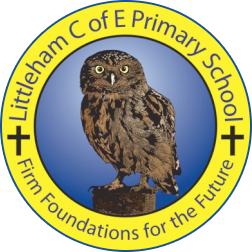 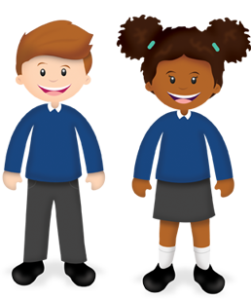 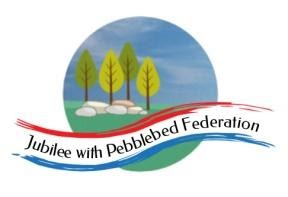 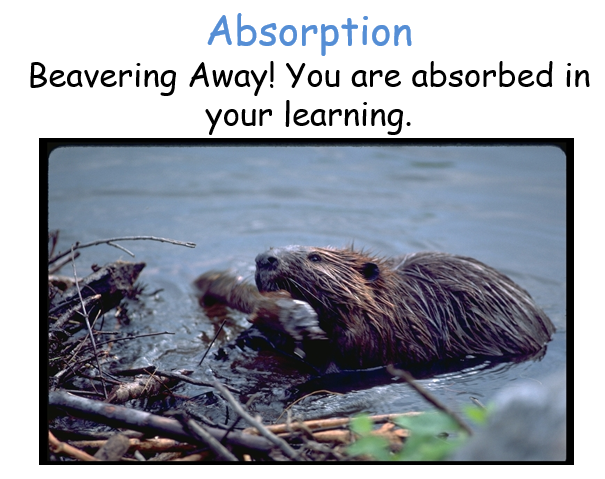 Year:Week beg:3/5/21Lesson OneLesson TwoLesson ThreeLesson FourMondayBank Holiday MondayBank Holiday MondayBank Holiday MondayBank Holiday MondayTuesdaySpellingSuffixeshttps://classroom.thenational.academy/lessons/to-investigate-suffixes-plurals-64r36dEnglish Punctuating sentences using commashttps://classroom.thenational.academy/lessons/to-revise-complex-sentences-cct34c?from_query=commas+AND+is_sensitive%3AfalseMathsShort Multiplicationhttps://classroom.thenational.academy/lessons/short-multiplication-c8v64cArtLook at any plants, fruits, vegetables or flowers that you have at home. Sketch them carefully, looking at the patterns and textures and then colour them using coloured pencils.         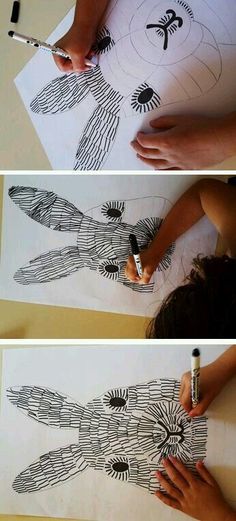 WednesdaySpellingSuffixeshttps://classroom.thenational.academy/lessons/to-practise-and-apply-knowledge-of-suffixes-plurals-including-test-cgwketEnglishPunctuating speechhttps://classroom.thenational.academy/lessons/to-practise-speech-punctuation-rules-cdj34e?from_query=speech++AND+is_sensitive%3AfalseMaths Divisionhttps://classroom.thenational.academy/lessons/using-multiples-to-divide-6cw3gd PEGet your heartrate up! Try some PE with Joe Wickshttps://www.youtube.com/watch?v=WhnRJbSNyfMThursdaySpellingSuffixeshttps://classroom.thenational.academy/lessons/to-investigate-suffixes-ate-en-ify-ise-6xj62tEnglishParagraphshttps://www.bbc.co.uk/bitesize/articles/zc6ftrdActivity 1Maths Divisionhttps://classroom.thenational.academy/lessons/short-division-6gt64dAllotment Where does your food come from? Look at different food suppliers e.g. supermarket, market, greengrocer. Where do they source their fruit and vegetables from? Look at the labels of some food that you have at home, where do they come from? Find put where your fresh vegetables and fruit come from.FridaySpellinghttps://classroom.thenational.academy/lessons/to-practise-and-apply-knowledge-of-suffixes-ate-en-ify-ise-suffixes-including-a-test-60r30eEnglishhttps://www.bbc.co.uk/bitesize/articles/zc6ftrdActivities 2 and 3MathsDivisionhttps://classroom.thenational.academy/lessons/division-with-remainders-ccwk6rICTVariables in Games – Lesson 3 Improving a gamehttps://classroom.thenational.academy/lessons/improving-a-game-70wkcdReadingThis week I would like you to read for 20 minutes every day. You can read your reading book, a book at home or you can access a book throughhttps://www.getepic.com/If you have not already logged in the code is: Jla6766Click on your character and explore the books in your AR band, have fun!ReadingThis week I would like you to read for 20 minutes every day. You can read your reading book, a book at home or you can access a book throughhttps://www.getepic.com/If you have not already logged in the code is: Jla6766Click on your character and explore the books in your AR band, have fun!ReadingThis week I would like you to read for 20 minutes every day. You can read your reading book, a book at home or you can access a book throughhttps://www.getepic.com/If you have not already logged in the code is: Jla6766Click on your character and explore the books in your AR band, have fun!ReadingThis week I would like you to read for 20 minutes every day. You can read your reading book, a book at home or you can access a book throughhttps://www.getepic.com/If you have not already logged in the code is: Jla6766Click on your character and explore the books in your AR band, have fun!ReadingThis week I would like you to read for 20 minutes every day. You can read your reading book, a book at home or you can access a book throughhttps://www.getepic.com/If you have not already logged in the code is: Jla6766Click on your character and explore the books in your AR band, have fun!